www.MAPE.org 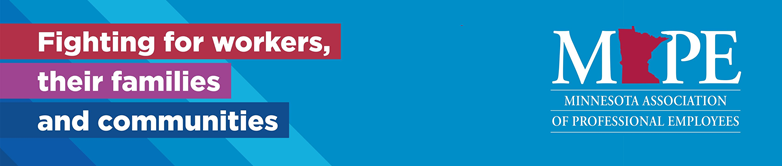 Local 1101 Monthly MeetingDate/Time: Thursday, June 9th, 2022, at 11:30 a.m.              Participants: 29Location: Virtual Meeting until further notice—link: https://us06web.zoom.us/j/88098063862?pwd=Mm5BYkYrV2FSdVpvT2FPc1VmQkowZz09  A recording will be sent out after meeting and a link will also be included in the minutes.(Formerly at U Garden Restaurant, 2725 University Ave SE, Minneapolis, MN 55414)Minutes	Call to order Approval of May meeting minutes: Rosie Widell and Adam Novotny Region 11 Director’s Report (Jessica):We approved some executive leadership and other members to attend the Labor Notes conference. It's a good conference for unions across the board to meet and discuss strategies. We had our first meeting as a DA planning task force, we went over survey results from last year and we set dates for future meetings.  We are looking into putting a workout center in MAPE central that could be utilized by staff and members when in the office. We just want to check into insurance. We have merged the BAs into one role again. Historically we didn't have a split between OBA and EBA. This led to a feeling that sometimes work was getting missed or BAs weren't available when needed so we are going back to the old system to see if we can get caught up on those issues. Scholarship applications are now open https://mape.org/scholarships and due by June 30Frontline workers’ pay applications are now open, everyone should've received an email with information on thatReviewed election results.Treasurer’s Report (Rosie and Dawn):Balance in MAPE/Balance in Local Account is 923.05 and Statewide Account is 17,293.77Welcome our new treasurer, Dawn!Membership Committee Report (Rob): Reminder of planning retreat on 6/10/22.Numbers are steady from last month.Welcome new members!Co-Lead Steward Report (Marlana- Halie gave report): Working on new time and date for steward meetingSocial Welfare Committee Report (Jennifer/Adam N): Any announcements from members?Please contact Jennifer if you are interested in joining this committee.  Policy also needs to be updated as it has been four years.Contract update (Adam N): Remains our contract negotiator and he will be attending negotiations conference in Chicago.Last contract has been fully approved and is a good contract.Team will meet in late June to strategize and get to know the new team with listening sessions in the fall.  Discussion regarding $50 pay for those who use a second language in their work. Noted it is being received. Reminder that MMB started this as a pilot project. Business Agent Report (Welcome our new BA, Adam Kamp!  “Adam 2”): Juneteenth update: Contractual but not a state holiday. Hopeful that will change next year. Clarifies that if you work Juneteenth, you will get 8 hours straight pay and 8 hours of vacation or holiday pay. This year this will be on an agency-by-agency basis. Old BusinessMay meeting recording link: https://us06web.zoom.us/rec/share/CxLoJwFuj1-jmIAu1AaswO_YJlVY6iZKMeaa6cmG1od0vfxOph7KV1V4cTUqUHUz.gSDSQK24M7845UUa 
Passcode: =0sx#n%4Audio Transcript: https://us06web.zoom.us/rec/share/LJs0pKxkVjYXNfSHSeLeuRTeWiBR5vjvWu2H3m7FUjvDmhksuHTpLwsgUPOHB-Sf.M8Ef0A7_j7ujmCMN 
Passcode: =0sx#n%4Use or lose your floating holiday by June 30, 2022!  New BusinessJune 10th retreat moved from MAPE Central to DoubleTree Hotel in BloomingtonElections resultsStatewide treasurer: Chet Jorgenson (our former statewide President!)1101 Delegates: Michele Wilson and Kevin Nelson1101 Delegate Alternate: Rob HobsonWe still need two more Alternates—let Halie know if you are interested or have questions!MAPE offers four scholarships to members, and one to spouses and dependents of MAPE members. The applications are available on https://mape.org/scholarships. Interested members must apply by Wednesday, June 30 at 5 p.m.  Contact scholarships@mape.org with questions.Monthly attendance drawing for one $25 U Garden gift card Birthday May 5: Winner: Charles Town.Next Meeting Date: Thursday, July 14th, 2022, at 11:30 a.m. Adjourn: Andy Given/Jerry Corwin at 12:06.Local 1101 Leadership TeamRegion 11 Director: 		Jessica Raptis, DOC 651-361-7325, Jessica.Raptis@state.mn.us President:			Halie Rostberg, DOC, 651-361-7358, Halie.Rostberg@state.mn.usVice President:		Kevin Nelson, DOC, 651-402-0404, Kevin.Nelson@state.mn.us Secretary:			Michele Wilson, DOC, 651-285-8697, Michele.Wilson@state.mn.usMembership Secretary:	Rob Hobson, SSB, 651-539-2350, Robert.Hobson@state.mn.usTreasurer:			Dawn Muller, DEED, 651-539-4159, Dawn.Muller@state.mn.usBusiness Agent:		Adam Kamp, MAPE Central, 218-460-6211, akamp@mape.org Negotiations:			Adam Novotny, DOC, 651-361-8762, Adam.Novotny@state.mn.usSocial Welfare Committee:	Adam Novotny and Jennifer Paulus, Jennifer.Paulus@state.mn.us Region 11 Co-Lead Stewards:	Marlana Balk, DOC (1101), 651-308-4442, Marlana.Balk@state.mn.us 				Laura Heezen, MDVA (1102), 612-548-5774, Laura.Heezen@state.mn.us Local 1101 MAPE StewardsMarlana Balk, DOC, 651-308-4442Jared Golde, DOC, 651-361-7207Rob Hobson, SSB, 651-539-1108Brianne Lucio, DHR, 651-539-1108Dawn Muller, DEED, 651-539-4159Kevin Nelson, DOC, 651-402-0404Adam Novotny, DOC, 651-508-2245Jennifer Paulus, DOC, 651-361-7614Jessica Raptis, DOC, 651-361-7325Mary Reis, DEED, 651-539-4156Halie Rostberg, DOC, 651-361-7358Alana Strickler, SSB, 651-539-2291Elaine Valadez, DHR, 651-539-1101Rosie Widell, DOC, 651-361-7261Michele Wilson, DOC, 651-285-8697